Zadanie 4. Ocena portfela produkcji przedsiębiorstwa metodą cyklu życia produktu.Etap 1. Ocena portfela produkcji swojego przedsiębiorstwa według kryteriów z tab.1.Tab. 1. Ocena portfela produkcji przedsiębiorstwa ............*jeśli oznaczamy numerem zamiast nazwy to pod tabelą należy wyjaśnić, np. 1-woda mineralna niegazowanaEtap 2. Odpowiedz na pytania:Czy w przedsiębiorstwie prowadzone są badania techniczne i konstrukcyjne nad wprowadzeniem nowych produktów na rynek?Jak długi jest okres:Od momentu powstania pomysłu do momentu opracowania go pod względem konstrukcyjnym, technologicznym, itd.?Od momentu opracowania pomysłu do wytworzenia serii próbnej?Od wytworzenia serii próbnej do wprowadzenia na rynek?Od momentu wprowadzenia na rynek do osiągnięcia przez produkty fazy dojrzałości?Pozostałe dane:ad. 2) określ/zaznacz ile upływa czasu:od momentu powstania pomysłu do momentu opracowania go pod względem technologicznym – ok. 3 miesiąceod momentu opracowania pomysłu do wytworzenia serii próbnej – 4 miesiąceod wytworzenia serii próbnej do wprowadzenia na rynek – 1 miesiącod momentu wprowadzenia na rynek do osiągnięcia przez produkty fazy dojrzałości – średnio 6 miesięcyEtap 3. Określenie, który z przedstawionych wariantów cyklu życia produktu: A, B, C czy D najlepiej obrazuje sytuację w przedsiębiorstwie ....? (posługując się opisem wariantów oraz obrazującymi je krzywymi z rys.1.)Wariant A: Płynność zastępowania produktów jest bardzo duża; prace nad wyrobami ‘następcami’ rozpoczynają się wtedy, gdy wyrób pierwotny jest w fazie wchodzenia na rynek; oznacza to, że przedsiębiorstwo: stale dysponuje dużą masą zysku, posiada co najmniej dwa produkty, które przynoszą zysk, mają miejsce niewielkie zakłócenia wahań masy zysku pochodzącego z bieżącej działalności przedsiębiorstwa, zdolność finansowania (w sposób ciągły, systematyczny) produktów „następców”; stałe, znaczące zaangażowanie kapitałowe w działalność badawczo-rozwojową, projektową i wprowadzanie wyrobów na rynek. Wariant B: Prace nad wyrobem „następcą” rozpoczynają się wtedy, kiedy produkt pierwotny znajduje się w fazie dojrzałości; oznacza to: duże wahania zysku będącego do dyspozycji przedsiębiorstwa, uzależnienie przyszłości przedsiębiorstwa od jednego wyrobu, konieczność stałego śledzenia koniunktury na produkowany wyrób i zdolność szybkiego przewidywania skutków zagrożeń oraz przeciwdziałania takim skutkom (np. z tytułu zmniejszenia rynku)Wariant C i wariant D: Prace nad wyrobami „następcami” są jeszcze bardziej przesunięte w czasie niż w przypadku wariantu B. Prace te zaczynają się w momencie, kiedy produkt pierwotny znajduje się w fazie przedłużonej dojrzałości, występuje już wyraźna luka między zakończeniem generowania zysków przez produkt schodzący z rynku a rozpoczęciem ich przynoszenia przez produkt wchodzący na rynek. Powstanie takiej luki jest zagrożeniem finansowym. Widać to wyraźnie w wariancie D: Podjęcie prac nad produktem w chwili, gdy produkt pierwotny znajduje się w fazie schodzenia z rynku, oznacza długotrwałe załamanie finansowe. Może ono spowodować konieczność finansowania produktów z innych dochodów firmy, rezygnację z danego asortymentu firmy czy nawet bankructwo.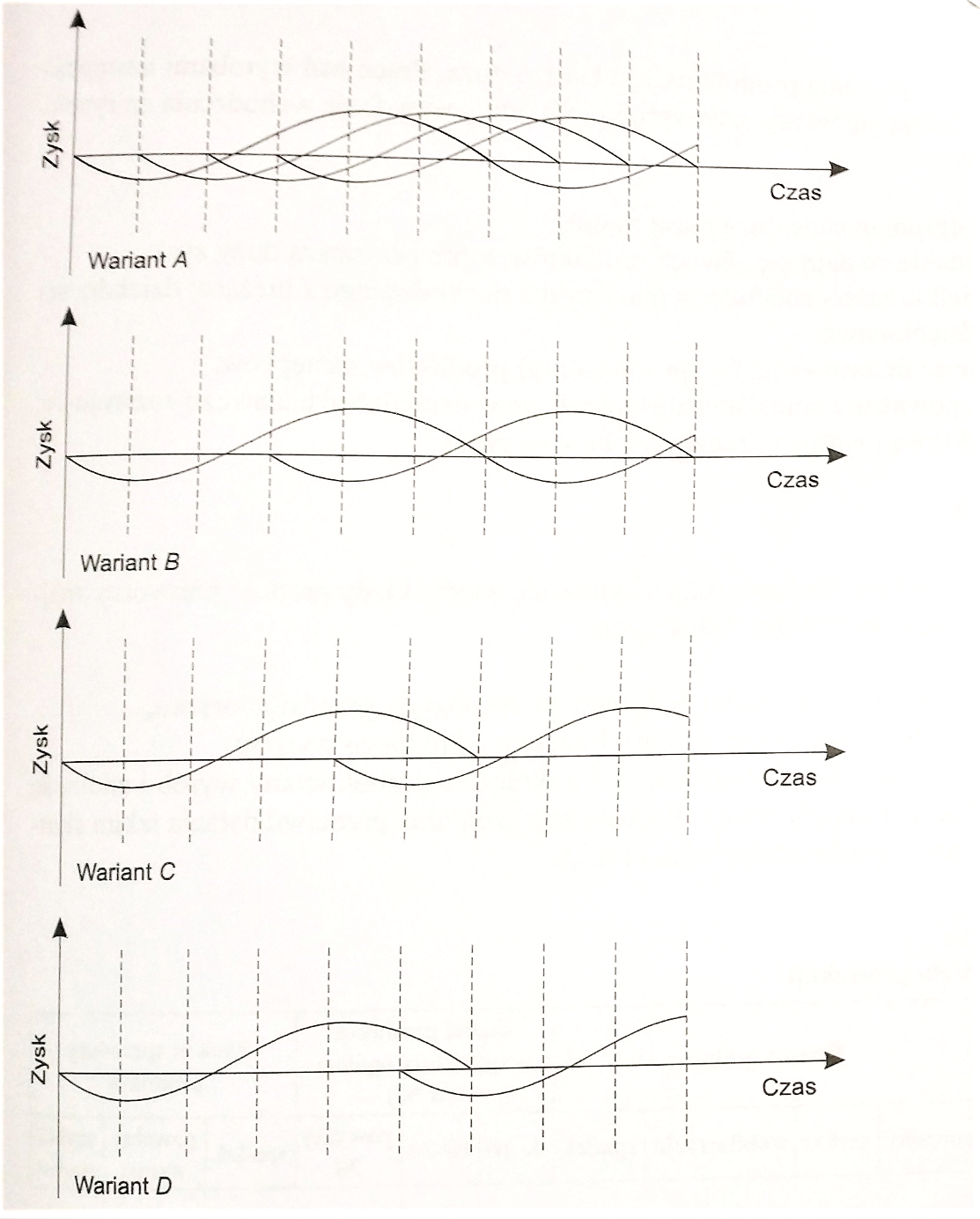 Rys. 1. Warianty cyklu życia produktuEtap 4. Wyodrębnienie w portfelu produkcji przedsiębiorstwa ... wyrobów w poszczególnych fazach cyklu życia i wpisanie ich do - tab. 2.Tab. 2. Klasyfikacja produktów według faz cyklu życiaEtap 5. Narysowanie krzywej cyklu życia dla produktów wytwarzanych w danym przedsiębiorstwie oraz krzywej zysku, jaką generują produkowane wyroby (posługując się rys. 2):Rys. 2. Krzywa cyklu życia dla każdego z produktów przedsiębiorstwa ... .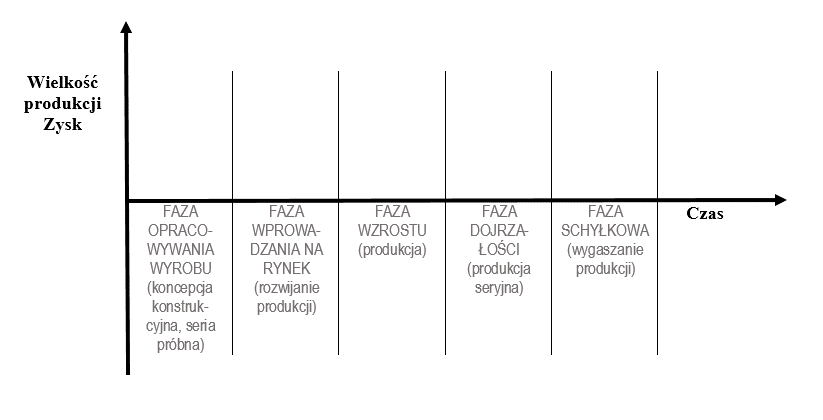 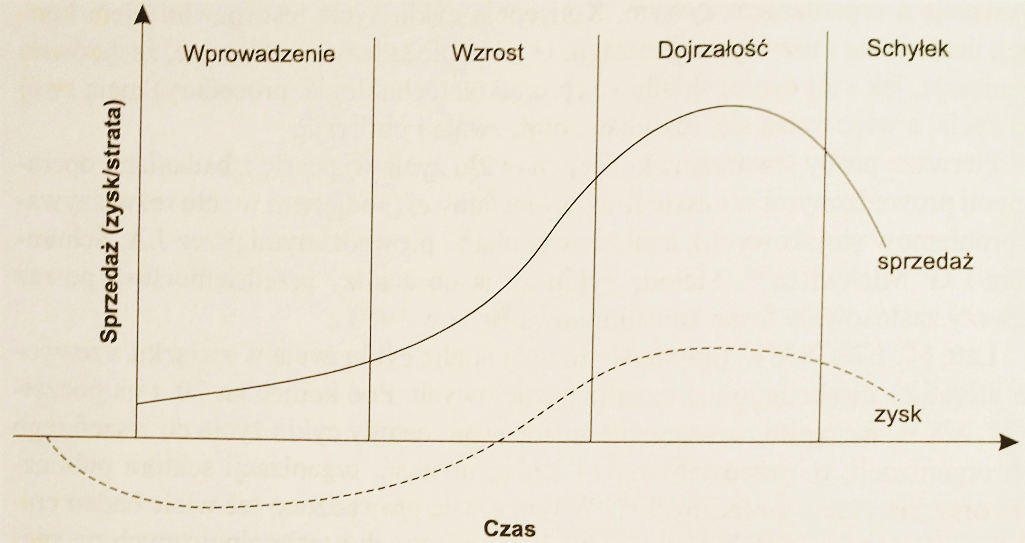 Rys. 2. Poziom sprzedaży i zysk w zależności od cyklu życia produktuProduktWzrost rynkuWzrost rynkuWzrost rynkuWzrost rynkuUdział produktu w sprzedaży ogółem [%]Udział produktu w sprzedaży ogółem [%]Udział produktu w sprzedaży ogółem [%]Zysk ze sprzedaży produktuZysk ze sprzedaży produktuZysk ze sprzedaży produktuProduktpowolnyszybkistabilizacjaspadek<1010-30>30spadekpowolny wzrostszybki wzrost1*23......Faza cyklu życia produktuNazwa produktuIlość produktów w danej fazie:OpracowywanieWprowadzanie na rynekWzrostDojrzałośćSchyłek